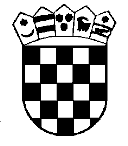 Republika HrvatskaŽupanijski sud u OsijekuOsijek, Europska avenija 7Poslovni broj Gž-3010/2019-2U   I M E   R E P U B L I K E   H R V A T S K ER J E Š E N J E	Županijski sud u Osijeku, po sucu Dragi Grubeši, u ostavinskom postupku iza pok. M. R., pok. M. iz S., ..., rješavajući žalbu nasljednice R. N., ud. M. iz S., ..., zastupane po odvjetniku B. A. iz S., protiv rješenja o nasljeđivanju Općinskog suda u Splitu od 9. rujna 2019., poslovni broj O-6142/2017., 14. studenog 2019., r i j e š i o   j e 	Žalba se odbija kao neosnovana i potvrđuje rješenje o nasljeđivanju Općinskog suda u Splitu br. O-6142/2017. od 9. rujna 2019. Obrazloženje 	Rješenjem o nasljeđivanju suda prvog stupnja riješeno je: 	"Iza pokojnog M. R. pok. M., MBG: ..., umirovljenika iz S., rođenog dana 1. rujna 1937. godine, a umrlog dana 6. kolovoza 2008. godine, državljanina Republike Hrvatske. 	I	Utvrđuje se da njegovu ostavinu sačinjavaju: NEKRETNINEstan sa zajedničkim dijelovima i uređajima zgrade koji se nalazi u S., u ulici ..., položen na drugom katu, stan br. 7., površine 84,84 m2,koji se sastoji od: tri sobe, kuhinje, blagovaonice, izbe, kupaonice, hodnika, predsoblja i balkona, a nalazi se u zgradi koja je sagrađena na kat. čest. br. ...; z.k. čest. br. ... K.O. S.;(na temelju Ugovora o kupoprodaji stana na kojem postoji stanarsko pravo br.: ... od 18. travnja 1994. godine, sklopljenog između Županije ..., Grada S., kao prodavatelja i M. R. – ostavitelja, kao kupca);kat. čest. ..., ... – vlasnik za 3/64 dijela Z.U. ...;kat. čest. ... – vlasnik za 1/48 dijela Z.U. ...;kat. čest. ..., ..., ..., ..., ..., ..., ... – vlasnik za 1/16 dijela Z.U. ...;kat. čest. ... – vlasnik za 1/16 dijela Z.U. ..., sve K.O. G.;kat. čest. ... zv. "R.", . zv. "B. nj.", ..., ... zv. "S.", ... zv. "B. nj.", posjed za cijelo, posjedovni list br. ...;kat. čest. ... zv. "K.", posjed za 1/12 dijela, posjedovni list br. ...;kat. čest. ... zv. "Nj.", posjed za 288/2923 dijela, posjedovni list br. ...;kat. čest. ... zv. "B. nj.", posjed za 5/6 dijela, posjedovni list br. ...;kat. čest. ... zv. "R.", posjed za 1/7 dijela, posjedovni list br. ..., sve K.O. G.;POKRETNINE:novčani iznos položen na računu ostavitelja kod OTP banke Hrvatska d.d., račun: EUR  ...   A´VISTA  R. ZA DOSPJE.novčani iznosi položeni na računima ostavitelja kod Hrvatske poštanske banke d.d. i to:	- oročeni kunski depozit broj ..., stari broj računa ...;	- kunska štedna knjižica broj ..., stari broj računa ...;iznos od 5.500,00 kn predignut sa računa ostavitelja kod Hrvatske poštanske banke d.d. broj ..., dana 06. kolovoza 2008. godine od strane supruge ostavitelja N. R.; - svi novčani iznosi sa pripadajućim zakonskim kamatama;	PRAVA	pravo korištenja grobnice na mjesnom groblju u G.;	II	Njegovim nasljednicima proglašavaju se na temelju zakona, i to:N. R. ud. M. iz S., ..., OIB: ..., zastupana po pun. B. A., odvj. u S., supruga ostavitelja, za 1/3 dijela;N. R. pok. M. iz P. – S. G., ..., OIB: ..., zastupan po pun. H. A., odvj. u S., sin ostavitelja, za 1/3 dijela;R. Č. žena A. iz Ž., ..., OIB: ..., zastupana po pun. A. Č. iz Ž., ..., kćerka ostavitelja, za 1/3 dijela;III	Zemljišno-knjižni odjeli ovog suda izvršit će nakon pravomoćnosti ovog rješenja o nasljeđivanju, te po sređenju z.k. stanja, uknjižbu prava vlasništva nasljednika na nekretninama iz točke I. ovog rješenja, kako je to navedeno u točci II. ovog rješenja."	Ovo rješenje o nasljeđivanju pravovremeno podnesenom žalbom pobija zakonska nasljednica R. N. – supruga ostavitelja, zbog nedovoljno i točno utvrđenog činjeničnog stanja i pogrešne primjene materijalnog prava, s prijedlogom da se pobijano rješenje o nasljeđivanju preinači ili ukine i predmet vrati prvostupanjskom sudu na ponovni postupak. 	Odgovori na žalbu nisu podneseni.	Žalba nije osnovana. 	Sa stajališta žalbe sporno je i u ovoj fazi postupka da li se u zakonski nasljedni dio od 1/3 trebao nasljednici R. Č. (kćerki ostavitelja iz prvog braka) uračunati dar ostavitelja po darovnom ugovoru od 16. lipnja 1997. 	Za istaći je da je ostavitelj darovnim ugovorom R. Č., rođ. R. darovao stan na prvom katu zgrade u površini od 52 m2, s vanjskom konobom površine 15 m2, u Ž., koji se nalazi u obiteljskoj kući, sagrađenoj na kč.br. ... k.o. Ž.. 	Čl. 89. st. 1. Zakona o nasljeđivanju (NN br. 48/03, 163/03, 30/05.) propisano je: Svakom se zakonskom nasljedniku prigodom diobe na zahtjev uračunava u nasljedni dio vrijednost svega što je dobio na dar od ostaviteljice ma na koji način. 	Način uračunavanja darova i zapisa propisan je čl. 91. ZN. Čl. 95. ZN propisano je da se pri uračunavanju darova nasljedniku u nasljedni dio uzima vrijednost dara u času otvaranju nasljedstva, a prema njezinom stanju u vrijeme darovanja. 	Uračunavanje darova (kolacija) je institut po kome se prilikom diobe nasljedničke zajednice u račun uzimaju i neka raspolaganja koja je ostavitelj bio učinio u korist pojedinih sunasljednika. 	Takav zahtjev ovlašten je staviti svako od sunasljednika u sklopu diobe nasljedničke zajednice u ostavinskom postupku, ako ne postoji spor između nasljednika. 	Na žalbene navode valja odgovoriti da se u ostavinskom postupku mora utvrditi vrijednost dara. Kako tužiteljica nije uplatila predujam za provođenje vještačenja, ispravno je prvostupanjski sud o nasljednim pravima odlučio prema stanju spisa. 	Nastavno, idealna kolacija se može provesti samo ako postoji nasljednički sporazum o diobi ostavinske imovine. 	Kako takav sporazum između nasljednika nije u tijeku ostavine postignut, prvostupanjski sud nije mogao i iz tog razloga izvršiti uračunavanje dara zbog povrede nužnog dijela i zakonski nasljedni dio kćerke ostaviteljice umanjiti za vrijednost dara. 	Slijedom iznijetog, žalbenim navodima činjenična utvrđenja i ispravnost u primjeni materijalnog prava prvostupanjskog suda nisu dovedena u sumnju. 	Stoga je valjalo žalbu odbiti kao neosnovanu i potvrditi rješenje o nasljeđivanju suda prvog stupnja (čl. 380. toč. 2. Zakona o parničnom postupku u svezi s čl. 175. ZN). Osijek, 14. studeni 2019. 							Sudac							Drago Grubeša,v.r.